Diweddariad Chwarterol Ynghylch Ymweliadau Annibynnol â Dalfeydd: Ebrill – Mehefin 2019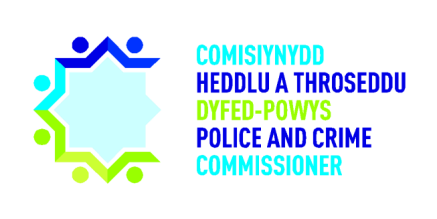 Ymwelwyr Gweithredol: 24Sir Benfro: 6Powys: 7Ceredigion: 4 Sir Gaerfyrddin: 7 Diweddariad RecriwtioMae un ymwelydd newydd wedi ymuno â’r tîm. Bydd yr unigolyn hwn yn ymweld â dalfeydd Rhydaman ac Aberhonddu. Mae dau ymwelydd wedi ymddiswyddo o Banel Ceredigion (yn weithredol o Fehefin 2019). Bydd angen recriwtio ar gyfer tîm Ceredigion yn ystod y chwarter nesaf.  Diweddariad ynglŷn â’r Cynllun:Mae Dyfed-Powys wedi ymuno â chynllun peilot Arsylwyr Dalfeydd Annibynnol y Gymdeithas Ymwelwyr Annibynnol â Dalfeydd, a fydd yn caniatáu i ymwelwyr annibynnol â dalfeydd adolygu cofnodion dalfa’r rhai y nodwyd eu bod yn agored i niwed er mwyn cael gwell mewnwelediad i’r holl ofal a roddir i unigolion agored i niwed sy’n cael eu cadw yn y ddalfa, gan ystyried eu taith lawn trwy’r ddalfa.  Bydd ymwelwyr annibynnol â dalfeydd yn adolygu detholiad o gofnodion dalfa bob wythnos mewn parau, gan ateb cwestiynau penodol ar bob cofnod er mwyn adnabod meysydd y gall fod angen eu gwella ac arferion da. Bydd y cynllun peilot yn cael ei gynnal ochr yn ochr â’r cynllun Ymwelwyr Annibynnol â Dalfeydd, gydag adolygiadau o gofnodion dalfa’n cael eu cynnal yn ychwanegol at yr ymweliadau annibynnol â’n dalfeydd ledled Dyfed-Powys. Bydd y cynllun peilot yn cychwyn ym mis Medi 2019.Canfyddiadau Ymwelwyr Annibynnol â Dalfeydd – Materion a GodwydRoedd angen microdon newydd mewn un dalfa. Mae’r mater hwn wedi ei ddatrys, ac mae microdon newydd yno erbyn hyn.Mae dillad carcharorion yn cael eu cadw ar y llawr mewn un dalfa gan nad oes digon o le i’w cadw yno. Mae’r mater hwn yn parhau – mae’r Arolygydd wrthi’n ystyried dewisiadau amgen ar gyfer cadw dillad carcharorion.Mae’r llawr yn broblem mewn un dalfa - paent yn plisgo, pryder iechyd a diogelwch. Mae’r Tîm Ystadau wedi datrys y mater hwn erbyn hyn. Oedi o ran cael meddyg allan i un o’r dalfeydd oherwydd materion daearyddol. Mae’r mater hwn yn parhau – mae’r ddalfa’n ymwybodol o’r pryderon hyn, a byddant yn parhau i fonitro’r sefyllfa. Nifer y bobl a gadwyd yn y ddalfaNifer yr Ymweliadau Annibynnol â DalfeyddNifer y bobl ar gadw yn y ddalfa ar adeg Ymweliadau Annibynnol â DalfeyddNifer y bobl ar gadw nad oeddynt ar gael i ymweld â nhwNifer y bobl ar gadw yr arsylwyd arnyntNifer y bobl ar gadw yr ymwelwyd â nhw16054584182046